Notiere die einzelnen Arbeitsschritte zur Entsorgung des wiederverwertbaren Hausmülls.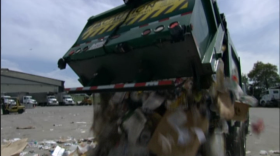 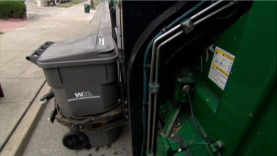 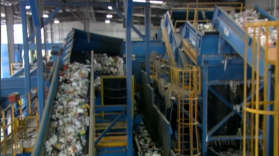 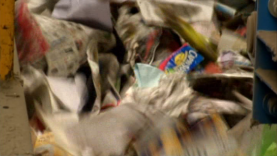 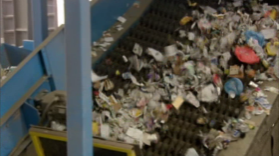 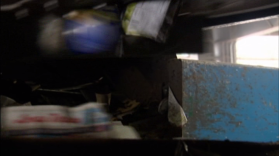 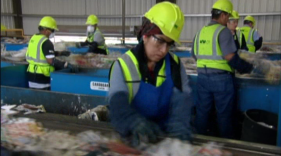 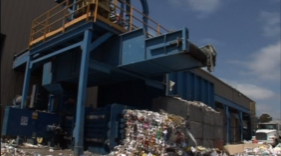 